丽水学院包月（年）资格申办流程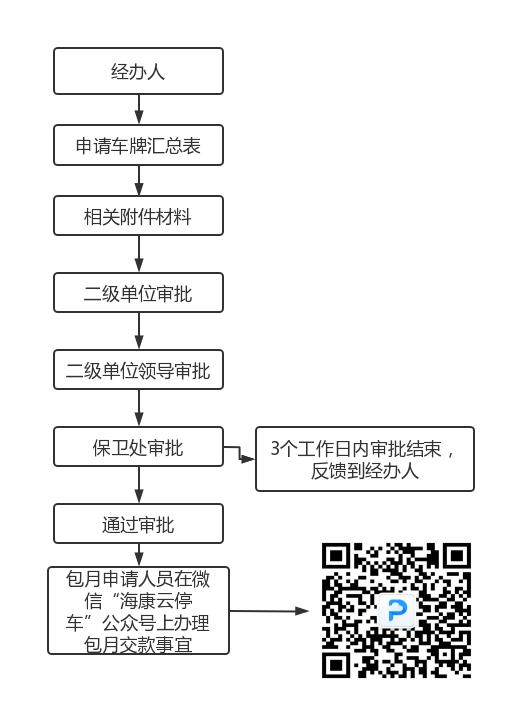 海康云停车公众号办理流程示意图关注海康云停车公众号  2.车主服务-附近停车场  3.选择丽水学院停车场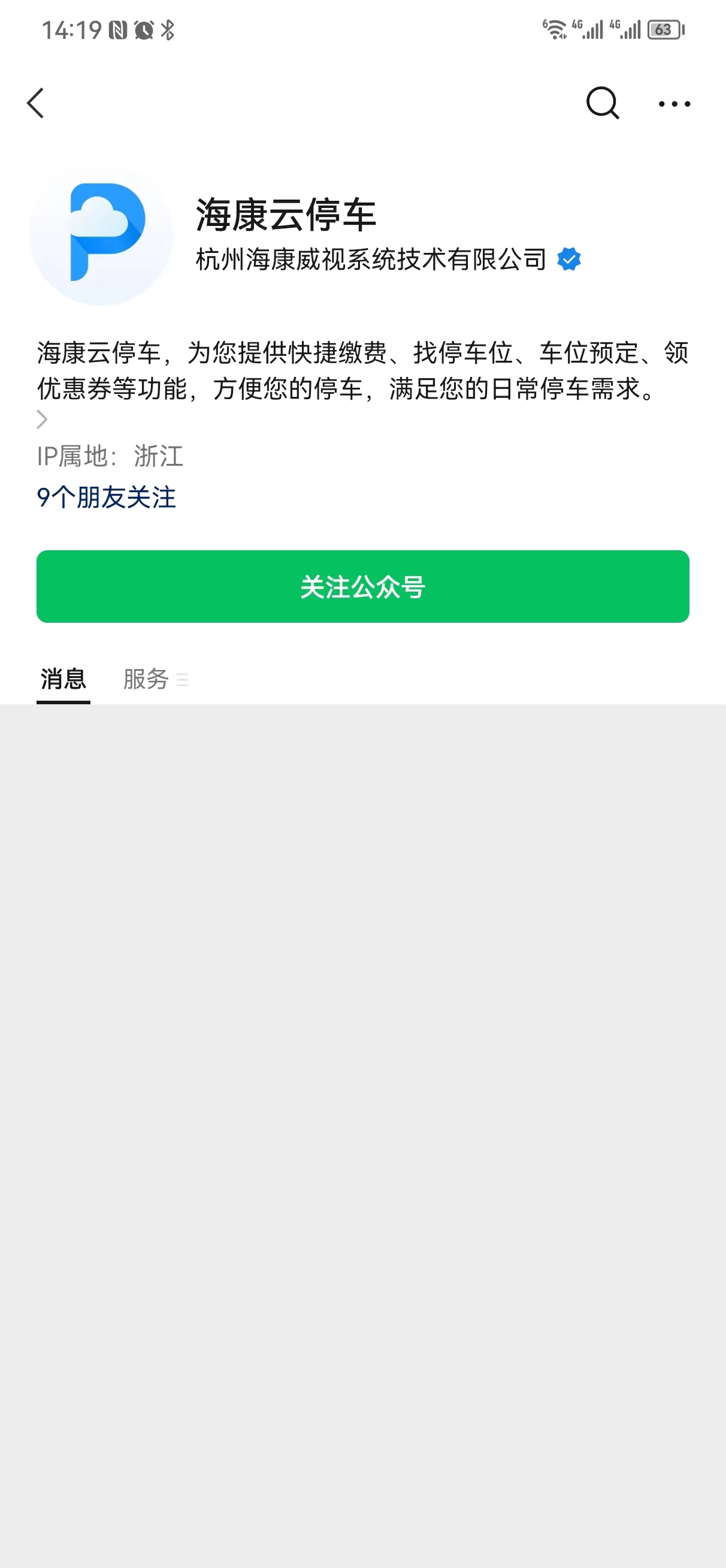 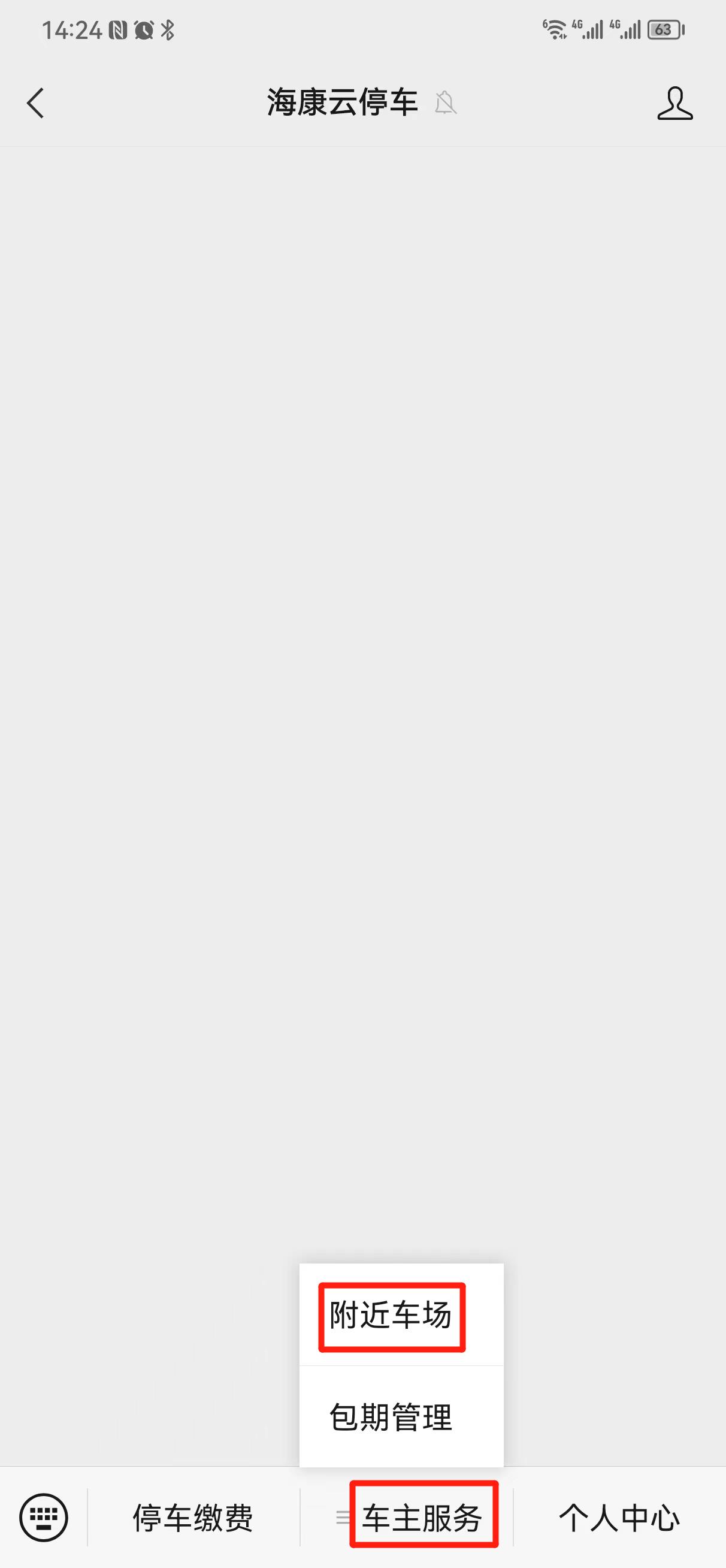 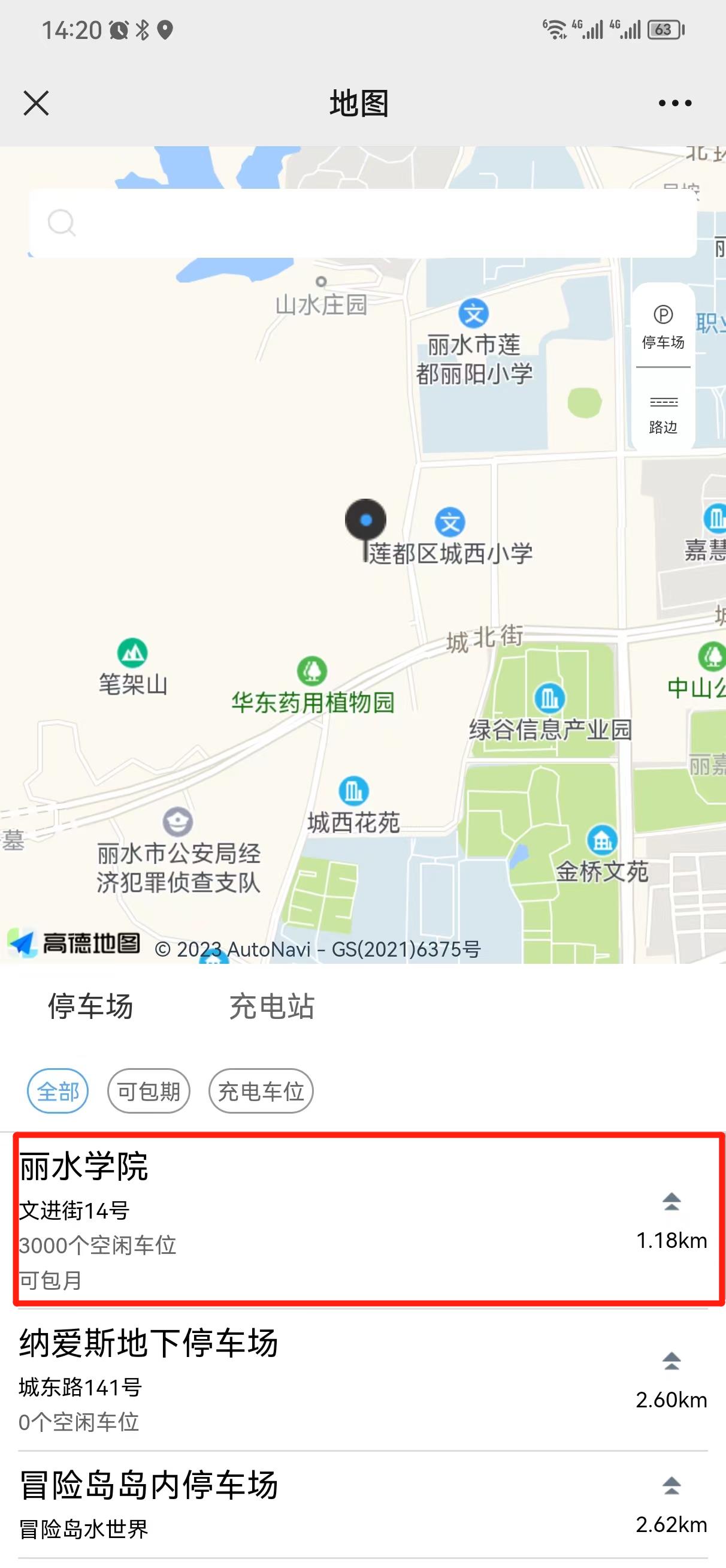 4.选择包期办理             5.选择包期时长并支付费用    6.支付成功后包期办理结束。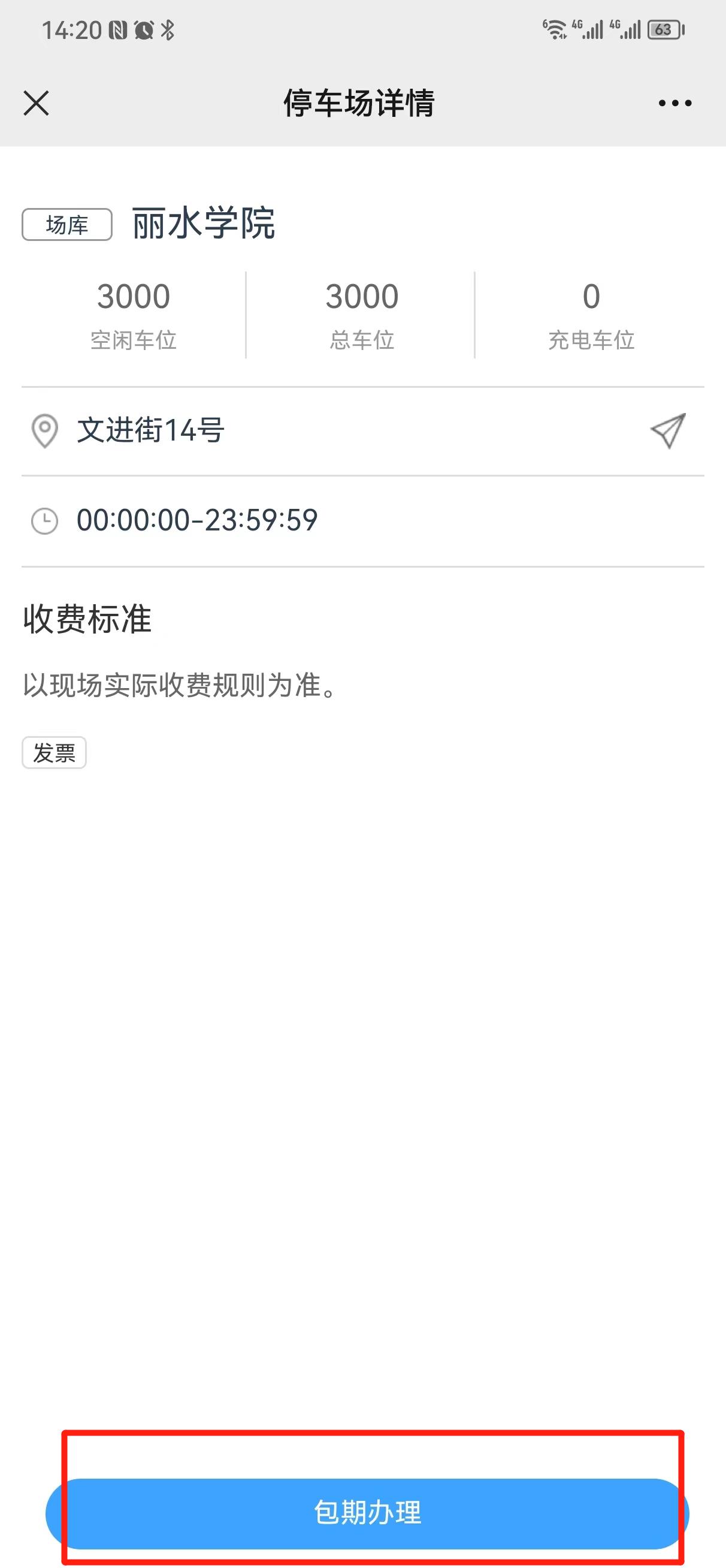 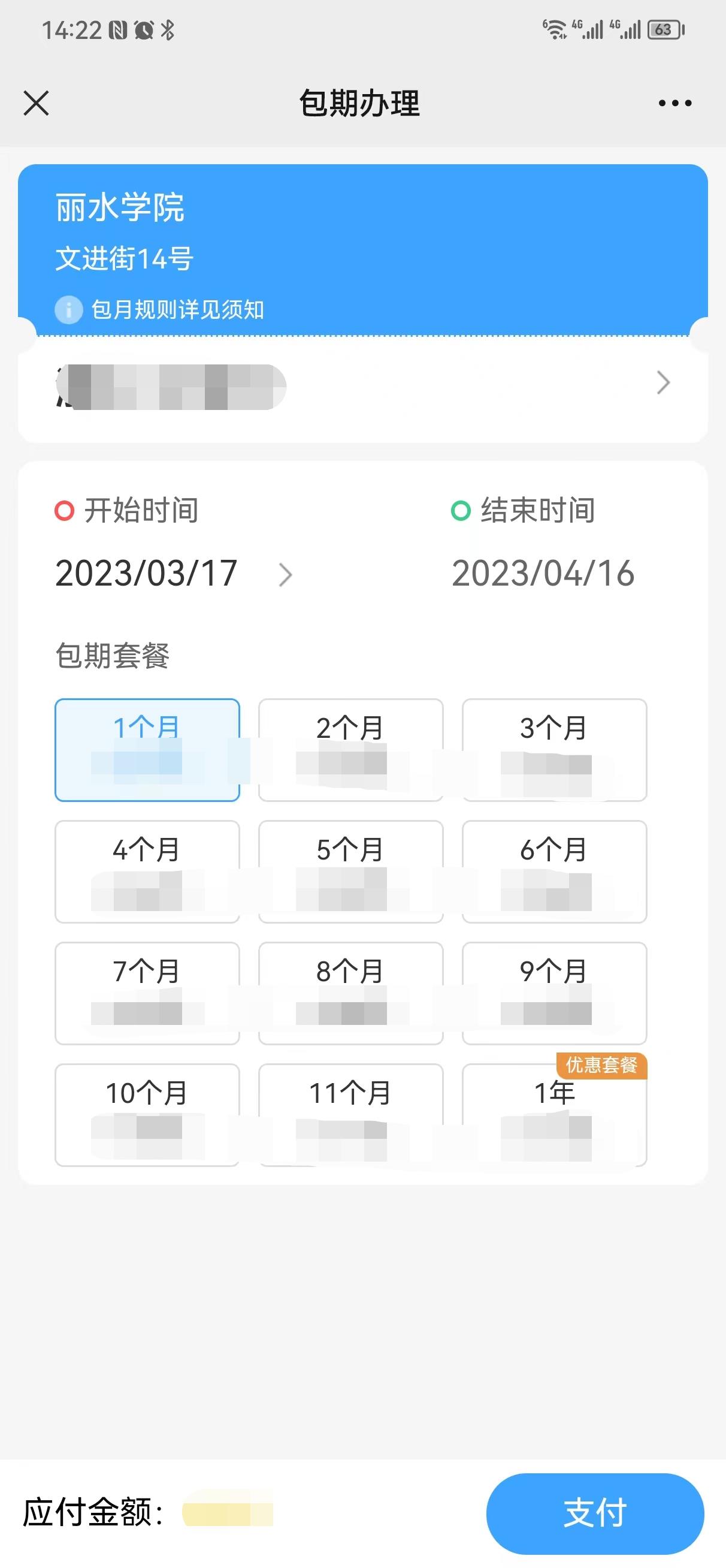 